BECKLEY  PARISH  COUNCILI hereby give notice that the monthly meeting of the Parish Council will be held in theVILLAGE CENTRE AT 7.30pm ON MONDAY, 7 JANUARY 2019, to resolve the matters shown in the agenda below.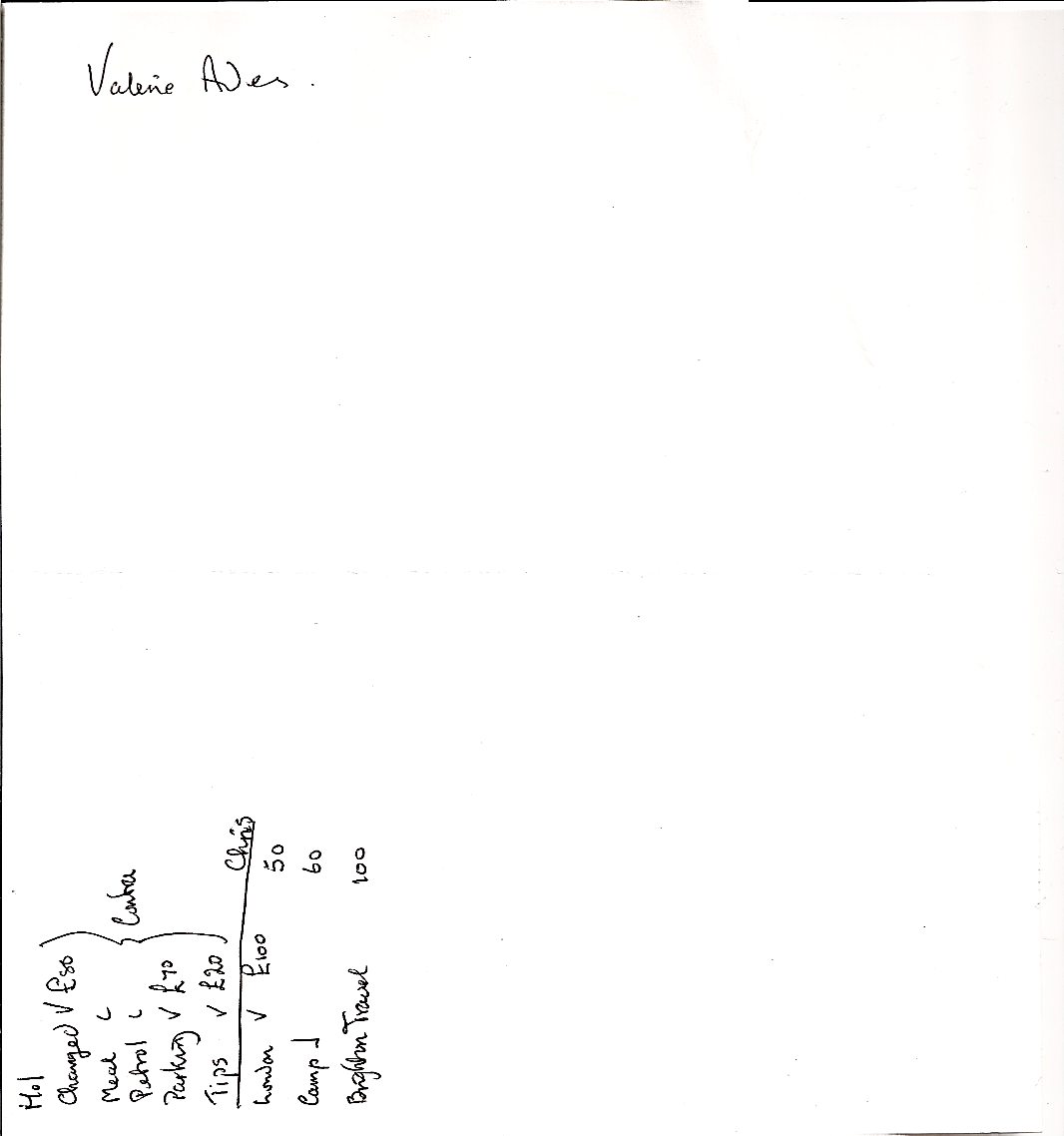 Dated this day 1 January 2019.	Clerk and RFO._______________________________________________________________________________________________AGENDA Public Questions – to allow questions (10 minutes) from members of the public following which they may leave the meeting if they wish, but must remain silent if they stay.  A further period of public question time is allowed at the end of the meeting.  Names of those speaking will be recorded and may be reported in the minutes.Appoint a vice chair following the resignation in December of Cllr Mrs Deborah Ongley.Apologies for absence.Declarations of interest whether personal or personal/pecuniary in accordance with the current Code of Conduct regarding matters on the agenda. Reports from County, District and Parish Councillors. To consider and approve the signing by the Chairman of the minutes of the PC meeting of 3 December 2018.PLANNING APPLICATIONS – to consider those received from RDC and any other planning matters.RR/2018/3079/P BECKLEY DEL Coach House - Land Adjacent to, Main Street. Variation of conditions 2, 3, 6 and 8 imposed on planning permission RR/2018/1062/P to allow amendments to design of dwelling and for approval of details relating to cycle & bin storage, visibility splays and materials. RR/2018/3112/P BECKLEY DEL Methersham Farm, Hobbs Lane.  Change of use of part of a redundant agricultural building into a holiday let. (Retrospective.)RR/2018/3046/P (RR/2018/3047/L) - Knelle Dower, Rye Road.  Erection of a two-storey extension to form a dining/family room with bedroom and bathroom above.Matters arising:-Playground :-i	Team report and path funding plans.   ii.	Path to the play area – Bourne’s response, type of path and final cost – EE.  Drone photos for RDC – EE.Tennis Court – discuss possible repairs and refurbishment.Trees on the Jubilee Field and Buddens Green – report from Bill Bullocke and discuss which trees require attention. Follow up Mr Horton’s request for TPO’s to be placed on oak trees along southern perimeter of Jubilee Field.  Discuss any ancient trees in the village on which we could apply for TPO’s.Dog bin on Main Street.  Discuss request from a resident on Main Street to re-site dog bin as he has advised RDC it obstructs his view when exiting his driveway.Elections – May 2019 - preparation arrangements.Village Assembly - consider bringing forward the meeting to April from May.Budget and precept 2019/20 – following the PC’s consideration of the current year’s budget and expected expenditure for the next year the PC will set the budget for 2019/20 and agree the precept figure.Accounts for approval (VAT, if applicable, shown for items exceeding £100).Account balances 5 December 2018:   Current Acc: £28,510.36  -  Reserve Acc: £599.67Date of next meeting – Monday 4 February 2019.Matters for consideration as an agenda item for the next meeting. Public questions - not to exceed 15 minutes.RR/2018/2990/P (RR/2018/2991/L) - Hobbs Farm, Hobbs Lane.  Conversion of redundant agricultural building to holiday accommodation.RecipientVAT £Total £RecipientVAT £Total £BVH Committee Room Nov £12.00Hall -school WW1 rehearsal & production £24.60 1/11 Nov £24.6036.60IdVerde – Nov maintenance £211.61                 Dec maintenance £211.6170.54423.22BVH Committee Room Nov £12.00Hall -school WW1 rehearsal & production £24.60 1/11 Nov £24.6036.60IdVerde – Nov maintenance £211.61                 Dec maintenance £211.6170.54423.22Admin costs379.80HMRC406.60